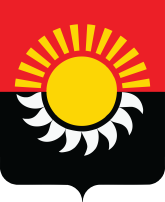 РОССИЙСКАЯ ФЕДЕРАЦИЯКемеровская область-КузбассОсинниковский городской округ Кемеровской области- КузбассаСовет народных депутатов Осинниковского городского округаРЕШЕНИЕ«27» июня 2024г.					                                               №72-МНА                                                                                    принято на заседании Совета народных 							депутатов Осинниковского городского 								округа «27» июня  2024 годаО внесении изменений в Положение «О порядке принятия решений о создании, реорганизации, ликвидации и управлении муниципальными унитарными предприятиями в муниципальном образовании – Осинниковский городской округ»В соответствии с Федеральным законом от 27 декабря 2019г. № 485-ФЗ «О внесении изменений в Федеральный закон «О государственных и муниципальных унитарных предприятиях» и Федеральный закон «О защите конкуренции», Федеральным законом от 02.07.2021 N 352-ФЗ (ред. от 30.12.2021) "О внесении изменений в отдельные законодательные акты Российской Федерации" Совет народных депутатов Осинниковского городского округа решил:1. Внести в Положение «О порядке принятия решений о создании, реорганизации, ликвидации и управлении муниципальными унитарными предприятиями в муниципальном образовании – Осинниковский городской округ», (далее - Положение) утвержденное решением Совета народных депутатов Осинниковского городского округа от 17 июня 2014 года № 69-МНА «Об утверждении положения «О порядке принятия решений о создании, реорганизации, ликвидации и управлении муниципальными унитарными предприятиями в муниципальном образовании - Осинниковский городской округ» (в редакции решений Совета народных депутатов Осинниковского городского округа от 18 ноября 2014 года № 104-МНА, от 22 марта 2016 № 211-МНА (в редакции от 24 мая 2016 года),от 24 мая 2016 года № 227-МНА) следующие изменения:1.1. Пункт 2.1.1 Положения изложить в новой редакции:«2.1.1. Муниципальные унитарные предприятия создаются с  соблюдением требований, установленных антимонопольным законодательством Российской Федерации. Муниципальное унитарное предприятие может быть создано в случаях:1) предусмотренных федеральными законами, актами Президента Российской Федерации или Правительства Российской Федерации;2) обеспечения деятельности федеральных органов исполнительной власти, осуществляющих функции по выработке и реализации государственной политики, нормативно-правовому регулированию в области обороны, в области разведывательной деятельности, в области мобилизационной подготовки и мобилизации в Российской Федерации, в области транспортной безопасности, в сфере международных отношений Российской Федерации, в сфере государственной охраны, в сфере внутренних дел, в области гражданской обороны, защиты населения и территорий от чрезвычайных ситуаций природного и техногенного характера, обеспечения пожарной безопасности и безопасности людей на водных объектах, в сфере деятельности войск национальной гвардии Российской Федерации, федерального органа исполнительной власти, осуществляющего государственное управление в области обеспечения безопасности Российской Федерации, федерального органа исполнительной власти, осуществляющего материально-техническое и финансовое обеспечение деятельности высших органов государственной власти Российской Федерации;3) осуществления деятельности в сферах естественных монополий;4) обеспечения жизнедеятельности населения в районах Крайнего Севера и приравненных к ним местностях;5) осуществления деятельности в сфере культуры, искусства, кинематографии и сохранения культурных ценностей;6) осуществления деятельности за пределами территории Российской Федерации;7) осуществления деятельности в области обращения с радиоактивными отходами, включая захоронение радиоактивных отходов, деятельности по использованию объектов инфраструктуры морского порта, находящихся исключительно в федеральной собственности, присвоения унитарным предприятиям статуса федеральной ядерной организации.»;1.2. Пункт 2.1.3 Положения изложить в новой редакции:«2.1.3. Постановление администрации городского округа о создании муниципального унитарного предприятия издается на основании представления заместителя Главы городского округа, курирующего сферу деятельности предприятия, направляемого Главе Осинниковского городского округа.Муниципальное казенное учреждение «Комитет по управлению муниципальным имуществом»» Осинниковского городского округа (далее-МКУ «КУМИ» Осинниковского городского округа) готовит проект постановления.В постановлении администрации городского округа о создании муниципального унитарного предприятия указываются:цели, предмет и виды деятельности муниципального унитарного предприятия;сведения о полном фирменном наименовании и месте нахождения предприятия;сведения о порядке формирования уставного фонда предприятия, порядке наделения имуществом учреждения;поручение МКУ «КУМИ» Осинниковского городского округа закрепить за предприятием на праве хозяйственного ведения, передать по акту приема-передачи имущество и включить предприятие в реестр муниципальной собственности;решение о передаче полномочий учредителя, полномочий по заключению, изменению и прекращению трудового договора с руководителем предприятия и других полномочий;лицо, на которое возлагаются обязанности по подготовке и представлению в регистрирующий орган учредительных документов для государственной регистрации созданного предприятия;поручение Финансовому управлению администрации Осинниковского городского округа по финансированию создаваемого предприятия;иные сведения.Проект постановления подлежит согласованию в порядке, предусмотренном регламентом работы администрации Осинниковского городского округа.»;1.3. Пункт  2.1.5 Положения изложить в следующей редакции:«2.1.5. Состав муниципального имущества, закрепляемого за муниципальным унитарным предприятием на праве хозяйственного ведения или на праве оперативного управления, определяется МКУ «КУМИ» Осинниковского городского округа.Стоимость муниципального имущества, закрепляемого за муниципальным унитарным предприятием на праве хозяйственного ведения или на праве оперативного управления, при его учреждении определяется в соответствии с законодательством об оценочной деятельности.»;1.4. Пункт 2.1.9 Положения изложить в новой редакции:«2.1.9.Муниципальное унитарное предприятие подлежит государственной регистрации в органе, осуществляющем государственную регистрацию юридических лиц, в порядке, установленном законодательством Российской Федерации.»;1.5 . Пункт 2.2.5 Положения изложить в следующей  редакции:«2.2.5. Муниципальное унитарное предприятие обязано использовать муниципальное имущество, закрепленное за ним на праве хозяйственного ведения или на оперативного управления, в соответствии с целями своей деятельности и назначением этого имущества, а также обеспечивать сохранность указанного имущества.МКУ «КУМИ» Осинниковского городского округа вправе изъять излишнее, неиспользуемое или используемое не по назначению имущество, закрепленное им за муниципальным казенным предприятием либо приобретенное муниципальным казенным предприятием за счет средств, выделенных ему на приобретение этого имущества.»;1.6. Пункт 4.5 Положения изложить в следующей  редакции:«4.5. Ликвидационная комиссия в соответствии с Гражданским кодексом Российской Федерации от имени ликвидируемого муниципального унитарного предприятия:выступает в суде;помещает в средствах массовой информации, в которых опубликовываются данные о государственной регистрации юридического лица, сообщение о ликвидации муниципального унитарного предприятия и о порядке и сроке заявления требований его кредиторами. Этот срок не может быть менее двух месяцев с момента публикации о ликвидации;принимает меры к выявлению кредиторов и получению дебиторской задолженности, а также письменно уведомляет кредиторов о ликвидации муниципального унитарного предприятия;после окончания срока для предъявления требований кредиторами составляет промежуточный ликвидационный баланс, утверждаемый руководителем МКУ «Комитет по управлению муниципальным имуществом »  Осинниковского городского округа в соответствии с правовым актом администрации городского округа о ликвидации муниципального унитарного предприятия. Промежуточный ликвидационный баланс должен содержать сведения о составе имущества ликвидируемого муниципального унитарного предприятия, перечне предъявленных кредиторами требований, а также о результатах их рассмотрения;если имеющиеся у ликвидируемого муниципального унитарного предприятия денежные средства недостаточны для удовлетворения требований кредиторов, осуществляет продажу имущества муниципального унитарного предприятия с публичных торгов в порядке, установленном для исполнения судебных решений;производит выплату денежных сумм кредиторам ликвидируемого муниципального унитарного предприятия в порядке очередности, установленной статьей 64 Гражданского кодекса Российской Федерации, в соответствии с промежуточным ликвидационным балансом со дня его утверждения;после завершения расчетов с кредиторами составляет ликвидационный баланс, который в соответствии с правовым актом администрации городского округа о ликвидации муниципального унитарного предприятия утверждается Главой городского округа.»;1.7. Пункты 5.1.2.1., 5.1.2.2. Положения изложить в новой редакции:«5.1.2.1. Администрация городского округа осуществляет следующие полномочия:дает согласие на участие муниципального унитарного предприятия в ассоциациях и других объединениях коммерческих организаций;определяет порядок составления, утверждения и установления показателей планов (программы) финансово-хозяйственной деятельности муниципального унитарного предприятия;утверждает устав муниципального унитарного предприятия, вносит в него изменения, в том числе утверждает устав муниципального унитарного предприятия в новой редакции;утверждает бухгалтерскую (финансовую) отчетность и отчеты муниципального унитарного предприятия;утверждает показатели экономической эффективности деятельности муниципального унитарного предприятия и контролирует их выполнение;дает согласие на создание филиалов и открытие представительств муниципального унитарного предприятия;дает согласие на участие муниципального унитарного предприятия в иных юридических лицах;готовит заключения об оценке возможных последствий совершения крупной сделки, сделки, в совершении которой имеется заинтересованность руководителя муниципального унитарного предприятия, на осуществление деятельности, предмет и цели которой определены уставом муниципального унитарного предприятия;дает согласие на совершение муниципальным предприятием сделок, связанных с предоставлением займов, поручительств, получением банковских гарантий, с иными обременениями, уступкой требований, переводом долга, а также на заключение договоров простого товарищества;доводит до муниципального казенного предприятия обязательные для исполнения заказы на поставки товаров, выполнение работ, оказание услуг для муниципальных нужд;утверждает смету доходов и расходов муниципального казенного предприятия;согласовывает штатное расписание и положение об оплате труда;согласовывает объем и направления использования привлекаемых муниципальным предприятием средств при осуществлении ими заимствований. Порядок осуществления заимствований муниципальными унитарными предприятиями определяется правовым актом администрации городского округа;устанавливает перечень фондов муниципальных унитарных предприятий, размеры, порядок формирования и использования этих фондов;проводит анализ деятельности муниципальных унитарных предприятий, представляет Главе городского округа предложения по их реорганизации (включая преобразование в процессе приватизации муниципального унитарного предприятия в акционерное общество, общество с ограниченной ответственностью), целесообразности сохранения в форме муниципального унитарного предприятия, а также ликвидации;осуществляет текущие проверки финансово-хозяйственной деятельности муниципального унитарного предприятия;представляет интересы учредителя во всех судебных органах по доверенности;определяет случаи проведения обязательной ежегодной аудиторской проверки бухгалтерской (финансовой) отчетности унитарного предприятия независимым аудитором;осуществляет иные полномочия, предусмотренные Порядком и иными муниципальными правовыми актами.5.1.2.2. МКУ «КУМИ» Осинниковского городского округа осуществляет следующие полномочия:передает муниципальное имущество в хозяйственное ведение или оперативное управление муниципальному унитарному предприятию;осуществляет контроль за использованием по назначению и сохранностью принадлежащего муниципальному унитарному предприятию имущества;изымает у муниципального казенного предприятия излишнее, неиспользуемое или используемое не по назначению имущество;готовит заключения о возможности участия муниципального унитарного предприятия в иных юридических лицах;представляет интересы учредителя во всех судебных органах по доверенности;осуществляет иные полномочия, предусмотренные Порядком и иными муниципальными правовыми актами.»;1.8. Пункт 6 Положения изложить в новой редакции:«6.  Порядок представления и заслушивания отчетов муниципальных унитарных предприятий о финансово-хозяйственной деятельности и об использовании муниципального имущества6.1. Бухгалтерская (финансовая) отчетность унитарного предприятия в случаях, определенных администрацией городского округа, подлежит обязательной ежегодной аудиторской проверке независимым аудитором.6.2. По окончанию отчетного периода муниципальные унитарные предприятия обязаны представить в администрацию Осинниковского городского округа :годовую бухгалтерскую (финансовую) отчетность в случае, если оно освобождено от обязанности, представлять такую отчетность в целях формирования государственного информационного ресурса бухгалтерской (финансовой) отчетности, предусмотренного статьей 18 Федерального закона от 6 декабря 2011 года № 402-ФЗ «О бухгалтерском учете» (далее - государственный информационный ресурс бухгалтерской (финансовой) отчетности). В случае, если унитарное предприятие представляет годовую бухгалтерскую (финансовую) отчетность в целях формирования государственного информационного ресурса бухгалтерской (финансовой) отчетности орган местного самоуправления получает такую отчетность из этого государственного информационного ресурса с использованием единой системы межведомственного электронного взаимодействия; отчет по форме согласно приложению N 1 к настоящему Положению.».2.Направить настоящее решение Главе городского округа для подписания и официального опубликования.	3.Опубликовать настоящее решение в газете «Время и жизнь».	4.Решение вступает в силу со дня, следующего за днем официального опубликования.Председатель Совета народных депутатовОсинниковского городского округа                                                              Н.С. КоваленкоГлава Осинниковскогогородского округа                                                                                             И.В. Романов